Walsh Construction Company II, LLC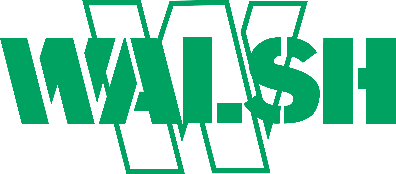 16400 Southcenter Parkway, Suite 501Seattle, WA 98188Phone: (206) 394-7300   Fax: (206) 394-7398Walsh Construction Company II, LLC is requesting quotes from subcontractors and suppliers for the following:I405 BN RR Bridge to Ped Trail Bridge Seismic RetrofitOwner: WSDOTCondition of Award Goal:  19% DBE Bid Date:  July 13, 2022 at 11:00 AM PSTSubcontractor and supplier quotes requested 24 hours prior to bid date on July 12, 2022 at 11:00 AM PST Bids can be emailed to: Bid.WACIVIL@walshgroup.comProject Description: This project involves furnishing and installing steel column jackets for ten I-405 bridges, casting reinforced concrete crossbeam bolsters for ten bridges, applying FRP sheets for two bridges, removing portions of three existing bridges, resetting guardrail, resetting concrete barrier, sidewalk removal, sidewalk construction, removing street luminaire, installing under bridge light, temporary erosion control, traffic control and other work.Subcontract/Supplier Opportunities Include (But Not Limited to): Electrical Work, Guardrail, Barrier, Traffic Control, Reinforcing Steel, Temporary Shoring, Steel Fabrication of Column Jackets, Flatwork, Seeding, Temporary Erosion / Sediment ControlWalsh Construction Company II, LLC encourages bids from all subcontractors and suppliers including Disadvantaged Business Enterprises (DBE) or Minority/Women Business Enterprises (M/WBE) or Minority, Small, Veteran, Disabled Veteran & Women Enterprises (MSVWBE) for any item of work, portion of an item, or combination thereof.  If you require information regarding assistance in obtaining bonding, insurance, credit, equipment, supplies, materials or related service please call our office at (206) 394-7300.Plans & Specifications can be viewed at https://ftp.wsdot.wa.gov/contracts/9850-BNRRBridgetoPedTrailBrSeismicRetrofit/Walsh Construction Company II, LLC is an Equal Opportunity Employer.